ΘΕΜΑ :«Ορισμός  δημοτικού συμβούλου για την σύσταση επιτροπών εκκαθάρισης     των αρχείων»       Σύμφωνα με το άρθρο 5 του Π.Δ. 480/85 για την εκκαθάριση των εγγράφων            συστήνονται τριμελείς επιτροπές που αποτελούνται από ένα δημοτικό σύμβουλο, που ορίζεται με απόφαση του δημοτικού συμβουλίου. Επιπλέον δύο δημοτικοί υπάλληλοι ορίζονται με απόφαση Δημάρχου.         Οι επιτροπές υπό την προεδρία του συμβούλου αποφαίνονται, σύμφωνα με τις           διατάξεις των άρθρων 3 και 4 του προαναφερόμενου διατάγματος, για τη διατήρηση             στο διηνεκές ή για ορισμένο χρόνο, ή για καταστροφή των εγγράφων των αρχείων και λειτουργούν μέχρι να ολοκληρώσουν την εκκαθάριση των αρχείων.          Για τη σύσταση αυτών των επιτροπών παρακαλούμε κατά την προσεχή συνεδρίαση            του δημοτικού συμβουλίου να συμπεριλάβετε και το θέμα ορισμού ενός δημοτικού συμβούλου με τον αναπληρωτή του, για την σύσταση τριμελών επιτροπών για την εκκαθάριση αρχείων.          Η συγκρότηση των επιτροπών και ο ορισμός των δύο δημοτικών υπαλλήλων θα                 γίνεται με απόφαση δημάρχου από κάθε Διεύθυνση, που χρειάζεται να προχωρήσει στην εκκαθάριση των αρχείων της.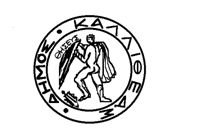 Καλλιθέα   05/02/2024                  Αρ. Πρωτ.  6291ΕΛΛΗΝΙΚΗ ΔΗΜΟΚΡΑΤΙΑ	ΝΟΜΟΣ ΑΤΤΙΚΗΣΔΗΜΟΣ ΑΛΛΙΘΕΑΣΔΙΕΥΘΥΝΣΗ	:ΔΙΟΙΚΗΤΙΚΗΤΜΗΜΑ	:Υποστήριξης Πολ. ΟργάνωνΤαχ.Δ/νση	:ΜΑΤΖΑΓΡΙΩΤΑΚΗ 76, Κ.Α. 176 76 ΑΡΜΟΔΙΟΣ	: Μαρίνα Γρίβα  Τηλεφ.	:213 2070425e-mail		: m.griva@kallithea.grΠΡΟΣ Τον κ. Πρόεδρο τουΔημοτικού ΣυμβουλίουΗ ΑΝΤΙΔΗΜΑΡΧΟΣΕσωτ. Διανομή - Γρ. Δημάρχου   Γρ. Γεν. Γραμματέα - Αντ/ρχο κ. Ευτυχιάδου Ι.-Αν. Γεν. Δ/ντρια    - Δ.Υ.- Τμ. Υποστ. Πολ. Οργάνων ΕΥΤΥΧΙΑΔΟΥ ΙΩΑΝΝΑ